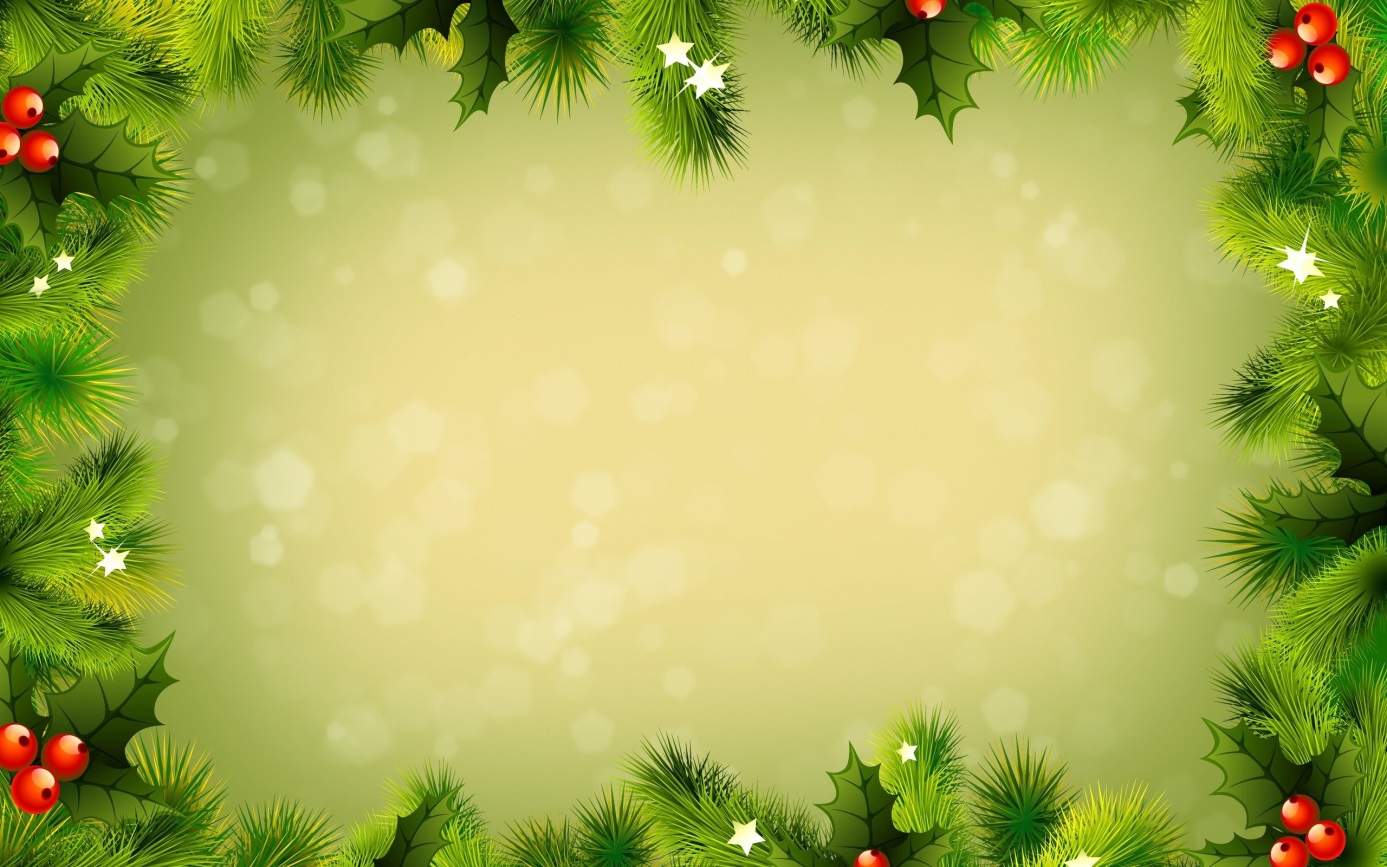 ЧасКултурна прояваМясто на провежданеМясто на провежданеОрганизатор,телефони за контакт                                                 01.12.2017 г.                                                 01.12.2017 г.                                                 01.12.2017 г.                                                 01.12.2017 г.                                                 01.12.2017 г.19.00 ч.Световен ден за борба със СПИНПрезентацияБиблиотека при НЧ „Денчо славов-1900“Библиотека при НЧ „Денчо славов-1900“НЧ „Денчо Славов-1900“, с. ГанчовецТел. 0886660735от 01.12.до 20.12.2017 г.Коледна работилницаИзработване на коледна украса, картички и сурвакнициНЧ „Денчо Славов-1900“, с. ГанчовецНЧ „Денчо Славов-1900“, с. ГанчовецНЧ „Денчо Славов-1900“, с. ГанчовецТел. 0886660735от 01.12.до 15.12.2017 г. Конкурс за най-атрактивна коледна украса по домовете- Заявка за посещение и оценка –13.12.2017г. в читалището. - Награждаване на  22.12.2017 г.Гр. ДряновоГр. ДряновоНЧ „Развитие-1869“Гр. ДряновоТел.0878974838от 01.12.до 15.12.2017 г.Конкурс за коледна рисунка и есе, 
на тема: „Рождество Христово“НЧ „Дряновска пробуда-2008“НЧ „Дряновска пробуда-2008“НЧ „Дряновска пробуда-2008“тел. 088754046703.12.2017 г.03.12.2017 г.03.12.2017 г.03.12.2017 г.03.12.2017 г.10.00 ч.Коледна украсаПочистване и украсяване на читалищната сградаНЧ „Напредък-1884“с. КерекаНЧ „Напредък-1884“с. КерекаНЧ „Напредък-1884“с. КерекаТел. 0888 76464404.12. – 08.12.2017 г.04.12. – 08.12.2017 г.04.12. – 08.12.2017 г.04.12. – 08.12.2017 г.04.12. – 08.12.2017 г.„Коледно настроение“ – детско матинеКоледни програми за малчуганите от детската градина и учениците от I-ви до IV-ти класДГ „Детелина“СУ „Максим Райкович“Гр. ДряновоДГ „Детелина“СУ „Максим Райкович“Гр. ДряновоНЧ „Развитие-1869“Гр. ДряновоТел. 087897483818.00 ч.Открит урок по български народни танци с Геньо Генев, 
обявен за живо човешко съкровище на ЮНЕСКОТанцова зала при НЧ „Дряновска пробуда-2008“Танцова зала при НЧ „Дряновска пробуда-2008“НЧ „Дряновска пробуда-2008“тел. 0887540467от 04.12. до 29.12.2017 г.Изложба от картички и рисунки на Клуб „Приказен свят“ и Клуб „Приложни изкуства“ НЧ „Дряновска пробуда-2008“НЧ „Дряновска пробуда-2008“НЧ „Дряновска пробуда-2008“тел. 0887540467                                                  05.12.2017 г.                                                  05.12.2017 г.                                                  05.12.2017 г.                                                  05.12.2017 г.                                                  05.12.2017 г.16.00 ч.Международен ден на доброволецаДоброволческа акцияНЧ „Христо Ботев-1894”НЧ „Христо Ботев-1894”НЧ „Хр.Ботев – 1894”с. ГостилицаТел. 0884 06 90 5415.30 ч.Дискусионна среща на тема: „Светът без насилие и зависимости“Лектор Калина Христова – изпълнителен директор на Европейски център за иновации, образование, наука и култура - ГабровоНЧ „Дряновска пробуда-2008“НЧ „Дряновска пробуда-2008“НЧ „Дряновска пробуда-2008“тел. 0887540467                                                 06.12.2017 г.                                                 06.12.2017 г.                                                 06.12.2017 г.                                                 06.12.2017 г.                                                 06.12.2017 г.НИКУЛДЕННИКУЛДЕННИКУЛДЕННИКУЛДЕННИКУЛДЕН10.30 ч.Традиции на празникаНЧ „Хр.Ботев – 1894”с. ГостилицаНЧ „Хр.Ботев – 1894”с. ГостилицаНЧ „Хр.Ботев – 1894”с. ГостилицаТел. 0884 06 90 5410.30 ч.Беседа и кулинарно представяне в духа на празникаНЧ „Денчо Славов-1900“, с. ГанчовецНЧ „Денчо Славов-1900“, с. ГанчовецНЧ „Денчо Славов-1900“, с. ГанчовецТел. 0886660735                                                  07.12.2017 г.                                                  07.12.2017 г.                                                  07.12.2017 г.                                                  07.12.2017 г.                                                  07.12.2017 г.17.30 ч.Запалване на коледните светлини в гр. ДряновоПл. ЛаргоПл. ЛаргоОбщина Дряново                                                  09.12.2017 г.                                                  09.12.2017 г.                                                  09.12.2017 г.                                                  09.12.2017 г.                                                  09.12.2017 г.19.00 ч.Запалване на празнични 
коледни светлини 
на НЧ „Селянин-1902“НЧ „Селянин-1902“с. РуняНЧ „Селянин-1902“с. РуняНЧ „Селянин-1902“с. Рунятел. 0889281008                                                     12.12.2017 г.                                                     12.12.2017 г.                                                     12.12.2017 г.                                                     12.12.2017 г.                                                     12.12.2017 г.10.30 ч.Празничен концерт, посветен на хората в неравностойно положениеНЧ „Развитие-1869“Гр. ДряновоНЧ „Развитие-1869“Гр. ДряновоНЧ „Развитие-1869“Гр. ДряновоТел. 087897483813.12. – 15.12.2017 г.13.12. – 15.12.2017 г.13.12. – 15.12.2017 г.13.12. – 15.12.2017 г.13.12. – 15.12.2017 г.Дядо Коледа раздава подаръци по домоветеСлед предварителна заявкаобщина Дряновообщина ДряновоНЧ „Развитие-1869“Гр. ДряновоТел. 08789748	13.12. -10.00 ч.Седянката в традициите на българското селоНЧ „Наука-1922“ с. ЗаяНЧ „Наука-1922“ с. ЗаяНЧ „Наука-1922“ с. Заятел. 0885364255                                                15.12.2017 г.                                                15.12.2017 г.                                                15.12.2017 г.                                                15.12.2017 г.                                                15.12.2017 г.17.00 ч.Коледна детска дискотекаНЧ „Развитие-1869“Гр. ДряновоНЧ „Развитие-1869“Гр. ДряновоНЧ „Развитие-1869“Гр. ДряновоТел. 087897483816.12.2017 г.16.12.2017 г.16.12.2017 г.16.12.2017 г.16.12.2017 г.10.00 ч.            Коледна работилницаИзработване на коледна украса и картичкиНЧ „Хр.Ботев – 1894”с. ГостилицаНЧ „Хр.Ботев – 1894”с. ГостилицаНЧ „Хр.Ботев – 1894”с. ГостилицаТел. 0884 06 90 5414.00 ч.Работилничка за картички и сурвакнициНЧ „Селянин-1902“с. РуняНЧ „Селянин-1902“с. РуняНЧ „Селянин-1902“с. Рунятел. 0889281008                                               17.12.2017 г.                                               17.12.2017 г.                                               17.12.2017 г.                                               17.12.2017 г.                                               17.12.2017 г.10.30 ч.„Концерт на възглавници”Коледно тържество за децатаНЧ „Денчо Славов-1900“, с. ГанчовецНЧ „Денчо Славов-1900“, с. ГанчовецНЧ „Денчо Славов-1900“, с. ГанчовецТел. 0886660735                                                18.12.2017 г.                                                18.12.2017 г.                                                18.12.2017 г.                                                18.12.2017 г.                                                18.12.2017 г.14.00 ч.Награждаване на победителите в конкурса за коледна картичка, 
изработени от екологични отпадъчни или рециклирани материалиРитуална залаРитуална залаЕкоколект 
и 
Община Дряново 17.00 ч.Коледно настроениеИзложба – базар от коледни елхи, изработени от деца от ДряновоНЧ „Развитие-1869“Гр. ДряновоНЧ „Развитие-1869“Гр. ДряновоНЧ „Развитие-1869“Гр. ДряновоТел. 087897483817.30 ч.Празничен коледен концерт „Коледно настроение“,С участието на Смесен камерен хор, ДЮТС „Балканджийче“, Подготвителни групи, Дамска вокална група „Стринавско ехо“, Дамска вокална група „Росна китка“, Детска вокална група „Дряновойсис“, ученици от Детската школа по изкустватаГолям салон на НЧ „Развитие-1869“Гр. ДряновоГолям салон на НЧ „Развитие-1869“Гр. ДряновоНЧ „Развитие-1869“Гр. ДряновоТел. 0878974838                                              19.12.2017 г.                                              19.12.2017 г.                                              19.12.2017 г.                                              19.12.2017 г.                                              19.12.2017 г.15.30 ч.Подари усмивка за РождествоРитуална зала на Община ДряновоРитуална зала на Община ДряновоНЧ „Развитие-1869“Гр. ДряновоТел. 0878974838                                              20.12.2017 г.                                              20.12.2017 г.                                              20.12.2017 г.                                              20.12.2017 г.                                              20.12.2017 г.17.30 ч.Награждаване на 10-те най-добри спортисти на ДряновоСпортна зала – ДряновоСпортна зала – ДряновоОбщина Дряново                                              21.12.2017 г.                                              21.12.2017 г.                                              21.12.2017 г.                                              21.12.2017 г.                                              21.12.2017 г.10.30 ч.„На греяно вино“Среща с кмета на селотоНЧ „Денчо Славов-1900“, с. ГанчовецНЧ „Денчо Славов-1900“, с. ГанчовецНЧ „Денчо Славов-1900“, с. ГанчовецТел. 088666073516.00 ч.„Бъдни вечер у дома“Кино - ДряновоКино - ДряновоНЧ „Развитие-1869“Гр. ДряновоТел. 0878974838                                              22.12.2017 г.                                              22.12.2017 г.                                              22.12.2017 г.                                              22.12.2017 г.                                              22.12.2017 г.11.30 ч.Коледно-Новогодишно тържествоПразнична програмаКлуб на пенсионераКлуб на пенсионераКлуб на пенсионера,НЧ „Хр.Ботев – 1894”с. ГостилицаТел. 0884 06 90 54                                                23.12.2017 г.                                                23.12.2017 г.                                                23.12.2017 г.                                                23.12.2017 г.                                                23.12.2017 г.17.00 ч.Коледно-новогодишна сбиркаСреща с музика и танциНЧ „Напредък-1884“с. КерекаНЧ „Напредък-1884“с. КерекаНЧ „Напредък-1884“с. КерекаТел. 0888 76464418.30 ч.Запалване светлините 
на коледната елхаКоледно тържество с програмас. Ганчовецс. ГанчовецНЧ „Денчо Славов-1900“, с. ГанчовецТел. 088666073524.12.2017 г.24.12.2017 г.24.12.2017 г.24.12.2017 г.24.12.2017 г.16.00 ч.Тържество по случай Коледните и  Новогодишните празници.Отбелязване на рождените дни за 4-то тримесечиеНЧ „Св. Св. Кирил и Методий-1934“с. ГоздейкаНЧ „Св. Св. Кирил и Методий-1934“с. ГоздейкаНЧ „Св. Св. Кирил и Методий-1934“с. Гоздейкател. 0893263805                                                25.12.2017 г.                                                25.12.2017 г.                                                25.12.2017 г.                                                25.12.2017 г.                                                25.12.2017 г.11.00 ч.Празничен концерт – Рождество-вечната магияс участието на изпълнители – възпитанци на Сдружение Анна Фолкарт и НЧ Развитие-1869 и посрещане на Дядо КоледаПлощад ЛаргоПлощад ЛаргоОбщина Дряново18.00 ч.Коледно празненство и размяна на подаръциНЧ „Селянин-1902“с. РуняНЧ „Селянин-1902“с. РуняНЧ „Селянин-1902“с. Рунятел. 0889281008                                                26.12.2017 г.                                                26.12.2017 г.                                                26.12.2017 г.                                                26.12.2017 г.                                                26.12.2017 г.10.00 ч.100 г. от смъртта на Чудомир   -  Димитър Христов ЧорбаджийскиВитринаНЧ „Хр.Ботев – 1894”с. ГостилицаНЧ „Хр.Ботев – 1894”с. ГостилицаНЧ „Хр.Ботев – 1894”с. ГостилицаТел. 0884 06 90 54                                                     27.12.2017 г.                                                     27.12.2017 г.                                                     27.12.2017 г.                                                     27.12.2017 г.                                                     27.12.2017 г.10.30 ч.При нас е весело сДядо КоледаДетски празник - раздаване на подаръци…Малък салон при НЧ „Хр.Ботев – 1894”с. ГостилицаМалък салон при НЧ „Хр.Ботев – 1894”с. ГостилицаНЧ „Хр.Ботев – 1894”с. ГостилицаТел. 0884 06 90 54                                                    28.12.2017 г.                                                    28.12.2017 г.                                                    28.12.2017 г.                                                    28.12.2017 г.                                                    28.12.2017 г.17.00 ч.Коледен концерт на Клас по народно пеене „Лазара“Ритуална залаСдружение „Анна-Фолкарт“Сдружение „Анна-Фолкарт“                                                31.12.2017 г.                                                31.12.2017 г.                                                31.12.2017 г.                                                31.12.2017 г.                                                31.12.2017 г.00.00 ч.Посрещане на Новата 2018 година и новогодишна наздравицаПл. ЛаргоПл. ЛаргоОбщина Дряново00.00 ч.Честита Нова 2018 ГодинаТържествена новогодишна заря и сурвакане за здравеНЧ „Селянин-1902“с. РуняНЧ „Селянин-1902“с. РуняНЧ „Селянин-1902“с. Рунятел. 088928100823.30 ч.Заедно в новогодишната нощОбщоселско хоро и наздравица в двора на читалищетоНЧ „Денчо Славов-1900“, с. ГанчовецНЧ „Денчо Славов-1900“, с. ГанчовецНЧ „Денчо Славов-1900“, с. ГанчовецТел. 0886660735